T.C.YEŞİLYURT KAYMAKAMLIĞIİlçe Milli Eğitim Müdürlüğü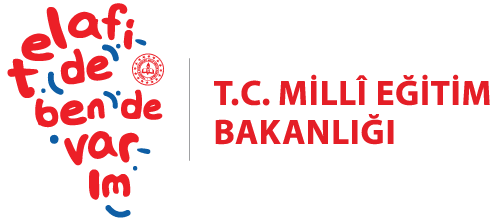 2021